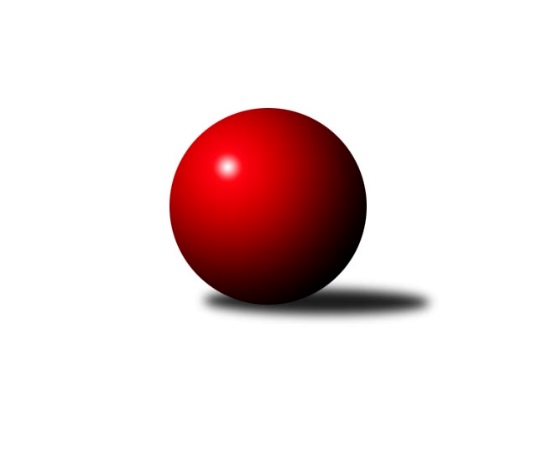 Č.21Ročník 2021/2022	15.8.2024 2. KLM B 2021/2022Statistika 21. kolaTabulka družstev:		družstvo	záp	výh	rem	proh	skore	sety	průměr	body	plné	dorážka	chyby	1.	TJ Spartak Přerov	20	15	3	2	103.0 : 57.0 	(275.5 : 204.5)	3374	33	2234	1140	24.3	2.	HKK Olomouc	20	15	1	4	109.5 : 50.5 	(287.5 : 192.5)	3382	31	2256	1126	20.9	3.	KC Zlín	20	12	1	7	95.5 : 64.5 	(262.5 : 217.5)	3319	25	2217	1102	23.7	4.	TJ Sokol Husovice B	20	11	3	6	83.0 : 77.0 	(243.5 : 236.5)	3330	25	2232	1097	29	5.	TJ Sl. Kamenice nad Lipou	20	11	0	9	92.5 : 67.5 	(260.0 : 220.0)	3405	22	2249	1156	22.9	6.	TJ Start Rychnov n. Kn.	21	10	2	9	85.0 : 83.0 	(245.5 : 258.5)	3288	22	2224	1064	31.5	7.	TJ Horní Benešov	21	9	2	10	82.0 : 86.0 	(248.0 : 256.0)	3307	20	2227	1080	32.4	8.	TJ Sokol Vracov	21	8	2	11	79.5 : 88.5 	(248.5 : 255.5)	3277	18	2224	1052	32.6	9.	KK Moravská Slávia Brno	21	8	1	12	76.0 : 92.0 	(245.5 : 258.5)	3289	17	2204	1086	29.8	10.	VKK Vsetín	21	7	1	13	70.5 : 97.5 	(222.5 : 281.5)	3276	15	2215	1061	36	11.	KK Blansko	19	6	0	13	60.5 : 91.5 	(216.0 : 240.0)	3253	12	2192	1061	35.9	12.	SK Kuželky Dubňany	20	1	2	17	39.0 : 121.0 	(173.0 : 307.0)	3153	4	2157	996	43.8Tabulka doma:		družstvo	záp	výh	rem	proh	skore	sety	průměr	body	maximum	minimum	1.	TJ Spartak Přerov	11	7	3	1	55.0 : 33.0 	(149.5 : 114.5)	3426	17	3520	3322	2.	KC Zlín	9	8	0	1	54.0 : 18.0 	(134.0 : 82.0)	3342	16	3431	3221	3.	HKK Olomouc	10	8	0	2	56.0 : 24.0 	(150.5 : 89.5)	3411	16	3485	3315	4.	TJ Start Rychnov n. Kn.	11	7	1	3	52.0 : 36.0 	(134.5 : 129.5)	3349	15	3505	3223	5.	TJ Horní Benešov	10	6	0	4	44.0 : 36.0 	(125.0 : 115.0)	3358	12	3497	3275	6.	TJ Sokol Vracov	10	5	1	4	43.0 : 37.0 	(120.0 : 120.0)	3305	11	3418	3193	7.	TJ Sokol Husovice B	9	4	2	3	36.0 : 36.0 	(105.5 : 110.5)	3376	10	3492	3261	8.	TJ Sl. Kamenice nad Lipou	11	5	0	6	48.5 : 39.5 	(142.0 : 122.0)	3397	10	3528	3261	9.	VKK Vsetín	10	4	1	5	34.0 : 46.0 	(101.0 : 139.0)	3203	9	3316	3081	10.	KK Blansko	10	4	0	6	35.0 : 45.0 	(112.5 : 127.5)	3259	8	3391	3161	11.	KK Moravská Slávia Brno	11	4	0	7	37.5 : 50.5 	(127.0 : 137.0)	3307	8	3369	3252	12.	SK Kuželky Dubňany	10	1	1	8	22.5 : 57.5 	(95.5 : 144.5)	3168	3	3328	3027Tabulka venku:		družstvo	záp	výh	rem	proh	skore	sety	průměr	body	maximum	minimum	1.	TJ Spartak Přerov	9	8	0	1	48.0 : 24.0 	(126.0 : 90.0)	3368	16	3419	3243	2.	HKK Olomouc	10	7	1	2	53.5 : 26.5 	(137.0 : 103.0)	3379	15	3501	3272	3.	TJ Sokol Husovice B	11	7	1	3	47.0 : 41.0 	(138.0 : 126.0)	3326	15	3482	3095	4.	TJ Sl. Kamenice nad Lipou	9	6	0	3	44.0 : 28.0 	(118.0 : 98.0)	3406	12	3512	3275	5.	KK Moravská Slávia Brno	10	4	1	5	38.5 : 41.5 	(118.5 : 121.5)	3287	9	3415	3188	6.	KC Zlín	11	4	1	6	41.5 : 46.5 	(128.5 : 135.5)	3317	9	3443	3186	7.	TJ Horní Benešov	11	3	2	6	38.0 : 50.0 	(123.0 : 141.0)	3303	8	3464	3165	8.	TJ Start Rychnov n. Kn.	10	3	1	6	33.0 : 47.0 	(111.0 : 129.0)	3282	7	3388	3144	9.	TJ Sokol Vracov	11	3	1	7	36.5 : 51.5 	(128.5 : 135.5)	3274	7	3413	3135	10.	VKK Vsetín	11	3	0	8	36.5 : 51.5 	(121.5 : 142.5)	3283	6	3393	3164	11.	KK Blansko	9	2	0	7	25.5 : 46.5 	(103.5 : 112.5)	3253	4	3336	3167	12.	SK Kuželky Dubňany	10	0	1	9	16.5 : 63.5 	(77.5 : 162.5)	3152	1	3208	3085Tabulka podzimní části:		družstvo	záp	výh	rem	proh	skore	sety	průměr	body	doma	venku	1.	TJ Spartak Přerov	10	8	1	1	49.0 : 31.0 	(135.5 : 104.5)	3376	17 	3 	1 	1 	5 	0 	0	2.	TJ Sl. Kamenice nad Lipou	11	8	0	3	61.0 : 27.0 	(158.5 : 105.5)	3415	16 	4 	0 	1 	4 	0 	2	3.	HKK Olomouc	11	8	0	3	58.5 : 29.5 	(153.0 : 111.0)	3384	16 	5 	0 	1 	3 	0 	2	4.	KC Zlín	11	7	1	3	57.0 : 31.0 	(149.5 : 114.5)	3338	15 	4 	0 	1 	3 	1 	2	5.	TJ Sokol Husovice B	11	7	1	3	50.0 : 38.0 	(140.5 : 123.5)	3370	15 	2 	1 	3 	5 	0 	0	6.	TJ Sokol Vracov	11	6	0	5	45.0 : 43.0 	(129.0 : 135.0)	3264	12 	4 	0 	2 	2 	0 	3	7.	TJ Horní Benešov	11	6	0	5	44.5 : 43.5 	(135.0 : 129.0)	3330	12 	4 	0 	2 	2 	0 	3	8.	VKK Vsetín	10	5	0	5	40.0 : 40.0 	(117.5 : 122.5)	3302	10 	3 	0 	2 	2 	0 	3	9.	TJ Start Rychnov n. Kn.	11	4	0	7	38.0 : 50.0 	(121.5 : 142.5)	3268	8 	3 	0 	2 	1 	0 	5	10.	KK Moravská Slávia Brno	11	3	1	7	36.5 : 51.5 	(122.5 : 141.5)	3276	7 	2 	0 	4 	1 	1 	3	11.	KK Blansko	11	1	0	10	25.5 : 62.5 	(111.0 : 153.0)	3225	2 	1 	0 	4 	0 	0 	6	12.	SK Kuželky Dubňany	11	0	0	11	15.0 : 73.0 	(86.5 : 177.5)	3127	0 	0 	0 	5 	0 	0 	6Tabulka jarní části:		družstvo	záp	výh	rem	proh	skore	sety	průměr	body	doma	venku	1.	TJ Spartak Přerov	10	7	2	1	54.0 : 26.0 	(140.0 : 100.0)	3381	16 	4 	2 	0 	3 	0 	1 	2.	HKK Olomouc	9	7	1	1	51.0 : 21.0 	(134.5 : 81.5)	3384	15 	3 	0 	1 	4 	1 	0 	3.	TJ Start Rychnov n. Kn.	10	6	2	2	47.0 : 33.0 	(124.0 : 116.0)	3329	14 	4 	1 	1 	2 	1 	1 	4.	KK Blansko	8	5	0	3	35.0 : 29.0 	(105.0 : 87.0)	3304	10 	3 	0 	2 	2 	0 	1 	5.	KC Zlín	9	5	0	4	38.5 : 33.5 	(113.0 : 103.0)	3301	10 	4 	0 	0 	1 	0 	4 	6.	TJ Sokol Husovice B	9	4	2	3	33.0 : 39.0 	(103.0 : 113.0)	3297	10 	2 	1 	0 	2 	1 	3 	7.	KK Moravská Slávia Brno	10	5	0	5	39.5 : 40.5 	(123.0 : 117.0)	3306	10 	2 	0 	3 	3 	0 	2 	8.	TJ Horní Benešov	10	3	2	5	37.5 : 42.5 	(113.0 : 127.0)	3293	8 	2 	0 	2 	1 	2 	3 	9.	TJ Sl. Kamenice nad Lipou	9	3	0	6	31.5 : 40.5 	(101.5 : 114.5)	3389	6 	1 	0 	5 	2 	0 	1 	10.	TJ Sokol Vracov	10	2	2	6	34.5 : 45.5 	(119.5 : 120.5)	3291	6 	1 	1 	2 	1 	1 	4 	11.	VKK Vsetín	11	2	1	8	30.5 : 57.5 	(105.0 : 159.0)	3243	5 	1 	1 	3 	1 	0 	5 	12.	SK Kuželky Dubňany	9	1	2	6	24.0 : 48.0 	(86.5 : 129.5)	3194	4 	1 	1 	3 	0 	1 	3 Zisk bodů pro družstvo:		jméno hráče	družstvo	body	zápasy	v %	dílčí body	sety	v %	1.	Michal Pytlík 	TJ Spartak Přerov 	20	/	20	(100%)	70.5	/	80	(88%)	2.	Václav Rychtařík ml.	TJ Sl. Kamenice nad Lipou 	16	/	19	(84%)	49	/	76	(64%)	3.	Michal Albrecht 	HKK Olomouc 	15	/	18	(83%)	55	/	72	(76%)	4.	Kamil Bartoš 	HKK Olomouc 	15	/	19	(79%)	48.5	/	76	(64%)	5.	Milan Klika 	KK Moravská Slávia Brno 	15	/	20	(75%)	53	/	80	(66%)	6.	Pavel Polanský ml.	TJ Sokol Vracov 	15	/	20	(75%)	48	/	80	(60%)	7.	Karel Dúška 	TJ Sl. Kamenice nad Lipou 	14.5	/	20	(73%)	51.5	/	80	(64%)	8.	Tomáš Hambálek 	VKK Vsetín  	14	/	20	(70%)	45	/	80	(56%)	9.	Jiří Hendrych 	TJ Horní Benešov 	13.5	/	19	(71%)	45.5	/	76	(60%)	10.	David Matlach 	KC Zlín 	13	/	18	(72%)	48.5	/	72	(67%)	11.	Jiří Divila 	TJ Spartak Přerov 	13	/	18	(72%)	44.5	/	72	(62%)	12.	Jakub Flek 	KK Blansko  	13	/	19	(68%)	51	/	76	(67%)	13.	Kamil Kubeša 	TJ Horní Benešov 	13	/	20	(65%)	48	/	80	(60%)	14.	Ladislav Urbánek 	TJ Start Rychnov n. Kn. 	12	/	17	(71%)	37.5	/	68	(55%)	15.	Lubomír Matějíček 	KC Zlín 	12	/	18	(67%)	44	/	72	(61%)	16.	Pavel Košťál 	KK Moravská Slávia Brno 	12	/	18	(67%)	43.5	/	72	(60%)	17.	Martin Čihák 	TJ Start Rychnov n. Kn. 	12	/	20	(60%)	45	/	80	(56%)	18.	Jiří Ouhel 	TJ Sl. Kamenice nad Lipou 	11	/	18	(61%)	37.5	/	72	(52%)	19.	Radek Havran 	HKK Olomouc 	11	/	19	(58%)	48	/	76	(63%)	20.	Jakub Pleban 	TJ Spartak Přerov 	11	/	19	(58%)	44.5	/	76	(59%)	21.	Miroslav Petřek ml.	TJ Horní Benešov 	11	/	19	(58%)	44.5	/	76	(59%)	22.	Petr Polanský 	TJ Sokol Vracov 	11	/	21	(52%)	42.5	/	84	(51%)	23.	Bronislav Fojtík 	KC Zlín 	10	/	13	(77%)	30	/	52	(58%)	24.	Jakub Ouhel 	TJ Sl. Kamenice nad Lipou 	10	/	17	(59%)	38	/	68	(56%)	25.	Jindřich Kolařík 	KC Zlín 	10	/	17	(59%)	34	/	68	(50%)	26.	Tomáš Novosad 	VKK Vsetín  	10	/	17	(59%)	33	/	68	(49%)	27.	David Dúška 	TJ Sl. Kamenice nad Lipou 	10	/	19	(53%)	42.5	/	76	(56%)	28.	Břetislav Sobota 	HKK Olomouc 	9	/	13	(69%)	29	/	52	(56%)	29.	Jiří Baslar 	HKK Olomouc 	9	/	14	(64%)	34	/	56	(61%)	30.	Milan Bělíček 	VKK Vsetín  	9	/	14	(64%)	30.5	/	56	(54%)	31.	Jaromír Hendrych 	HKK Olomouc 	9	/	17	(53%)	35.5	/	68	(52%)	32.	David Plšek 	TJ Sokol Husovice B 	8.5	/	14	(61%)	34	/	56	(61%)	33.	Petr Havíř 	KK Blansko  	8.5	/	17	(50%)	30.5	/	68	(45%)	34.	Libor Vančura 	VKK Vsetín  	8.5	/	20	(43%)	35.5	/	80	(44%)	35.	Radek Janás 	KC Zlín 	8	/	12	(67%)	30.5	/	48	(64%)	36.	Radim Abrahám 	KC Zlín 	8	/	13	(62%)	29	/	52	(56%)	37.	David Kaluža 	TJ Horní Benešov 	8	/	13	(62%)	27.5	/	52	(53%)	38.	Tomáš Sasín 	TJ Sokol Vracov 	8	/	15	(53%)	31.5	/	60	(53%)	39.	Radek Šenkýř 	KK Moravská Slávia Brno 	8	/	16	(50%)	39	/	64	(61%)	40.	Jakub Seniura 	TJ Start Rychnov n. Kn. 	8	/	16	(50%)	33	/	64	(52%)	41.	Zoltán Bagári 	VKK Vsetín  	8	/	16	(50%)	27.5	/	64	(43%)	42.	Petr Šindelář 	TJ Sl. Kamenice nad Lipou 	8	/	18	(44%)	31.5	/	72	(44%)	43.	Pavel Antoš 	KK Moravská Slávia Brno 	7.5	/	13	(58%)	26.5	/	52	(51%)	44.	Vítězslav Nejedlík 	TJ Sokol Vracov 	7	/	7	(100%)	17	/	28	(61%)	45.	Vlastimil Bělíček 	TJ Spartak Přerov 	7	/	11	(64%)	27.5	/	44	(63%)	46.	Vojtěch Šípek 	TJ Start Rychnov n. Kn. 	7	/	14	(50%)	28.5	/	56	(51%)	47.	Jakub Fabík 	TJ Spartak Přerov 	7	/	16	(44%)	34	/	64	(53%)	48.	Petr Sehnal 	KK Blansko  	7	/	17	(41%)	36	/	68	(53%)	49.	Tomáš Gaspar 	TJ Sokol Vracov 	7	/	18	(39%)	33	/	72	(46%)	50.	Roman Janás 	SK Kuželky Dubňany  	7	/	18	(39%)	32	/	72	(44%)	51.	Antonín Kratochvíla 	SK Kuželky Dubňany  	6.5	/	13	(50%)	22	/	52	(42%)	52.	Jiří Radil 	TJ Sokol Husovice B 	6	/	12	(50%)	25	/	48	(52%)	53.	Tomáš Kordula 	TJ Sokol Vracov 	6	/	16	(38%)	28.5	/	64	(45%)	54.	Jaroslav Šmejda 	TJ Start Rychnov n. Kn. 	6	/	18	(33%)	26.5	/	72	(37%)	55.	Zdeněk Černý 	TJ Horní Benešov 	6	/	18	(33%)	25	/	72	(35%)	56.	Petr Pavelka 	TJ Spartak Přerov 	6	/	20	(30%)	34.5	/	80	(43%)	57.	Marian Hošek 	HKK Olomouc 	5.5	/	14	(39%)	20.5	/	56	(37%)	58.	Michal Šimek 	TJ Sokol Husovice B 	5	/	7	(71%)	18	/	28	(64%)	59.	Jiří Brouček 	TJ Start Rychnov n. Kn. 	5	/	8	(63%)	20	/	32	(63%)	60.	Filip Kordula 	TJ Sokol Vracov 	5	/	11	(45%)	27	/	44	(61%)	61.	Miroslav Málek 	KC Zlín 	5	/	11	(45%)	20.5	/	44	(47%)	62.	Jakub Hnát 	TJ Sokol Husovice B 	5	/	12	(42%)	24.5	/	48	(51%)	63.	Josef Černý 	SK Kuželky Dubňany  	5	/	15	(33%)	24.5	/	60	(41%)	64.	Stanislav Novák 	KK Moravská Slávia Brno 	5	/	17	(29%)	24	/	68	(35%)	65.	Aleš Zlatník 	SK Kuželky Dubňany  	4.5	/	10	(45%)	20	/	40	(50%)	66.	Karel Ivaniš 	KC Zlín 	4.5	/	11	(41%)	19	/	44	(43%)	67.	Zdeněk Vymazal 	TJ Sokol Husovice B 	4	/	4	(100%)	12	/	16	(75%)	68.	Marek Dostál 	SK Kuželky Dubňany  	4	/	5	(80%)	10	/	20	(50%)	69.	Roman Kindl 	TJ Start Rychnov n. Kn. 	4	/	7	(57%)	16	/	28	(57%)	70.	Karel Kolařík 	KK Blansko  	4	/	8	(50%)	18	/	32	(56%)	71.	Tomáš Válka 	TJ Sokol Husovice B 	4	/	8	(50%)	16	/	32	(50%)	72.	Martin Dolák 	TJ Sokol Husovice B 	4	/	10	(40%)	20	/	40	(50%)	73.	Vlastimil Skopalík 	TJ Horní Benešov 	4	/	15	(27%)	26	/	60	(43%)	74.	Pavel Holomek 	SK Kuželky Dubňany  	4	/	16	(25%)	22.5	/	64	(35%)	75.	Otakar Lukáč 	KK Blansko  	4	/	18	(22%)	29.5	/	72	(41%)	76.	Radim Herůfek 	KK Moravská Slávia Brno 	3.5	/	13	(27%)	19.5	/	52	(38%)	77.	Dalibor Ksandr 	TJ Start Rychnov n. Kn. 	3	/	3	(100%)	7	/	12	(58%)	78.	Ondřej Němec 	KK Moravská Slávia Brno 	3	/	3	(100%)	6	/	12	(50%)	79.	Roman Chovanec 	KK Blansko  	3	/	4	(75%)	9	/	16	(56%)	80.	František Svoboda 	TJ Sokol Vracov 	3	/	5	(60%)	8	/	20	(40%)	81.	Petr Gálus 	TJ Start Rychnov n. Kn. 	3	/	7	(43%)	10.5	/	28	(38%)	82.	Jaromír Šula 	TJ Sokol Husovice B 	3	/	8	(38%)	17	/	32	(53%)	83.	Milan Šula 	TJ Sokol Husovice B 	3	/	8	(38%)	16	/	32	(50%)	84.	Miroslav Flek 	KK Blansko  	3	/	9	(33%)	15	/	36	(42%)	85.	Daniel Bělíček 	VKK Vsetín  	3	/	11	(27%)	18	/	44	(41%)	86.	Igor Sedlák 	TJ Sokol Husovice B 	2	/	2	(100%)	6	/	8	(75%)	87.	Jan Machálek ml.	TJ Sokol Husovice B 	2	/	2	(100%)	6	/	8	(75%)	88.	Tomáš Žižlavský 	TJ Sokol Husovice B 	2	/	2	(100%)	4	/	8	(50%)	89.	Milan Kanda 	TJ Spartak Přerov 	2	/	3	(67%)	7	/	12	(58%)	90.	František Kellner 	KK Moravská Slávia Brno 	2	/	4	(50%)	7	/	16	(44%)	91.	Josef Kotlán 	KK Blansko  	2	/	5	(40%)	10	/	20	(50%)	92.	Václav Kratochvíla 	SK Kuželky Dubňany  	2	/	5	(40%)	9	/	20	(45%)	93.	Jan Kotouč 	KK Blansko  	2	/	5	(40%)	6	/	20	(30%)	94.	Boštjan Pen 	KK Moravská Slávia Brno 	2	/	6	(33%)	11	/	24	(46%)	95.	Radim Meluzín 	TJ Sokol Husovice B 	2	/	8	(25%)	13.5	/	32	(42%)	96.	František Fialka 	SK Kuželky Dubňany  	2	/	8	(25%)	10.5	/	32	(33%)	97.	Jaroslav Fojtů 	VKK Vsetín  	2	/	14	(14%)	20	/	56	(36%)	98.	Petr Rak 	TJ Horní Benešov 	1.5	/	2	(75%)	4	/	8	(50%)	99.	Milan Sekanina 	HKK Olomouc 	1	/	1	(100%)	4	/	4	(100%)	100.	Ladislav Novotný 	KK Blansko  	1	/	1	(100%)	4	/	4	(100%)	101.	Filip Schober 	TJ Sl. Kamenice nad Lipou 	1	/	1	(100%)	3	/	4	(75%)	102.	Radim Kozumplík 	TJ Sokol Husovice B 	1	/	1	(100%)	3	/	4	(75%)	103.	Petr Hendrych 	TJ Sokol Husovice B 	1	/	1	(100%)	2	/	4	(50%)	104.	Václav Mazur 	TJ Sokol Husovice B 	1	/	1	(100%)	2	/	4	(50%)	105.	Miloslav Petrů 	TJ Horní Benešov 	1	/	1	(100%)	2	/	4	(50%)	106.	Petr Polepil 	KC Zlín 	1	/	2	(50%)	4	/	8	(50%)	107.	Patrik Jurásek 	SK Kuželky Dubňany  	1	/	2	(50%)	2	/	8	(25%)	108.	Zdeněk Smrža 	TJ Horní Benešov 	1	/	2	(50%)	2	/	8	(25%)	109.	Radim Máca 	TJ Sokol Husovice B 	1	/	3	(33%)	8	/	12	(67%)	110.	Michal Veselý 	SK Kuželky Dubňany  	1	/	3	(33%)	3.5	/	12	(29%)	111.	Lukáš Pacák 	TJ Start Rychnov n. Kn. 	1	/	4	(25%)	6	/	16	(38%)	112.	Jiří Hanuš 	KK Moravská Slávia Brno 	1	/	4	(25%)	6	/	16	(38%)	113.	Michal Šmýd 	TJ Sokol Vracov 	1	/	4	(25%)	6	/	16	(38%)	114.	Václav Buřil 	TJ Start Rychnov n. Kn. 	1	/	4	(25%)	5	/	16	(31%)	115.	Ivo Hostinský 	KK Moravská Slávia Brno 	1	/	5	(20%)	6.5	/	20	(33%)	116.	Vlastimil Kancner 	VKK Vsetín  	1	/	6	(17%)	5.5	/	24	(23%)	117.	Petr Vácha 	TJ Spartak Přerov 	1	/	9	(11%)	10.5	/	36	(29%)	118.	Stanislav Kočí 	TJ Sokol Vracov 	0.5	/	2	(25%)	3	/	8	(38%)	119.	Ondřej Machálek 	TJ Sokol Husovice B 	0.5	/	5	(10%)	3	/	20	(15%)	120.	Robert Kučerka 	TJ Horní Benešov 	0	/	1	(0%)	2	/	4	(50%)	121.	Oldřich Krsek 	TJ Start Rychnov n. Kn. 	0	/	1	(0%)	2	/	4	(50%)	122.	Martin Gabrhel 	TJ Sokol Husovice B 	0	/	1	(0%)	1	/	4	(25%)	123.	Michal Blažek 	TJ Horní Benešov 	0	/	1	(0%)	1	/	4	(25%)	124.	Stanislav Herka 	SK Kuželky Dubňany  	0	/	1	(0%)	1	/	4	(25%)	125.	Ladislav Teplík 	SK Kuželky Dubňany  	0	/	1	(0%)	1	/	4	(25%)	126.	Zdeněk Kratochvíla 	SK Kuželky Dubňany  	0	/	1	(0%)	0	/	4	(0%)	127.	Tomáš Peřina 	TJ Sokol Husovice B 	0	/	1	(0%)	0	/	4	(0%)	128.	Jiří Zapletal 	KK Blansko  	0	/	1	(0%)	0	/	4	(0%)	129.	Jakub Haresta 	TJ Sokol Husovice B 	0	/	1	(0%)	0	/	4	(0%)	130.	Matěj Stančík 	TJ Start Rychnov n. Kn. 	0	/	2	(0%)	4	/	8	(50%)	131.	Luděk Zeman 	TJ Horní Benešov 	0	/	2	(0%)	4	/	8	(50%)	132.	David Schober ml.	TJ Sl. Kamenice nad Lipou 	0	/	2	(0%)	3	/	8	(38%)	133.	Zdeněk Jurkovič 	SK Kuželky Dubňany  	0	/	2	(0%)	2	/	8	(25%)	134.	Jakub Hendrych 	TJ Horní Benešov 	0	/	2	(0%)	1.5	/	8	(19%)	135.	Jiří Rauschgold 	TJ Sokol Husovice B 	0	/	2	(0%)	1.5	/	8	(19%)	136.	Michal Kala 	TJ Start Rychnov n. Kn. 	0	/	2	(0%)	0.5	/	8	(6%)	137.	Dalibor Lang 	KK Moravská Slávia Brno 	0	/	2	(0%)	0	/	8	(0%)	138.	Filip Kratochvíla 	SK Kuželky Dubňany  	0	/	3	(0%)	3	/	12	(25%)	139.	Vladislav Pečinka 	TJ Horní Benešov 	0	/	3	(0%)	3	/	12	(25%)	140.	Ladislav Musil 	KK Blansko  	0	/	3	(0%)	2	/	12	(17%)	141.	David Janušík 	TJ Spartak Přerov 	0	/	3	(0%)	1.5	/	12	(13%)	142.	Aleš Jurkovič 	SK Kuželky Dubňany  	0	/	4	(0%)	2	/	16	(13%)	143.	Vít Janáček 	KK Blansko  	0	/	5	(0%)	2	/	20	(10%)	144.	Pavel Antoš 	SK Kuželky Dubňany  	0	/	7	(0%)	2	/	28	(7%)Průměry na kuželnách:		kuželna	průměr	plné	dorážka	chyby	výkon na hráče	1.	Kamenice, 1-4	3369	2253	1116	28.0	(561.6)	2.	TJ Sokol Husovice, 1-4	3363	2252	1110	30.8	(560.6)	3.	TJ Spartak Přerov, 1-6	3359	2245	1114	27.9	(559.9)	4.	HKK Olomouc, 5-8	3351	2234	1116	27.4	(558.5)	5.	 Horní Benešov, 1-4	3338	2260	1077	34.8	(556.4)	6.	Rychnov nad Kněžnou, 1-4	3334	2235	1098	30.4	(555.7)	7.	KC Zlín, 1-4	3312	2226	1085	29.7	(552.0)	8.	KK MS Brno, 1-4	3309	2212	1096	29.0	(551.6)	9.	TJ Sokol Vracov, 1-6	3292	2221	1071	31.2	(548.8)	10.	KK Blansko, 1-6	3289	2215	1073	32.3	(548.2)	11.	Dubňany, 1-4	3234	2182	1051	32.6	(539.1)	12.	TJ Zbrojovka Vsetín, 1-4	3232	2170	1062	29.0	(538.7)Nejlepší výkony na kuželnách:Kamenice, 1-4TJ Sl. Kamenice nad Lipou	3528	11. kolo	Jiří Ouhel 	TJ Sl. Kamenice nad Lipou	631	11. koloTJ Sl. Kamenice nad Lipou	3501	3. kolo	Václav Rychtařík ml.	TJ Sl. Kamenice nad Lipou	623	1. koloTJ Sokol Husovice B	3482	8. kolo	Michal Pytlík 	TJ Spartak Přerov	621	16. koloTJ Horní Benešov	3464	12. kolo	Michal Albrecht 	HKK Olomouc	613	21. koloHKK Olomouc	3458	21. kolo	Karel Dúška 	TJ Sl. Kamenice nad Lipou	613	3. koloTJ Sl. Kamenice nad Lipou	3452	8. kolo	Kamil Kubeša 	TJ Horní Benešov	612	12. koloTJ Sl. Kamenice nad Lipou	3449	1. kolo	Václav Rychtařík ml.	TJ Sl. Kamenice nad Lipou	612	8. koloTJ Spartak Přerov	3410	16. kolo	Václav Rychtařík ml.	TJ Sl. Kamenice nad Lipou	611	3. koloTJ Sl. Kamenice nad Lipou	3405	21. kolo	Milan Klika 	KK Moravská Slávia Brno	609	14. koloTJ Sl. Kamenice nad Lipou	3395	12. kolo	David Dúška 	TJ Sl. Kamenice nad Lipou	608	6. koloTJ Sokol Husovice, 1-4HKK Olomouc	3501	1. kolo	Zdeněk Vymazal 	TJ Sokol Husovice B	646	5. koloTJ Sokol Husovice B	3492	5. kolo	Karel Dúška 	TJ Sl. Kamenice nad Lipou	620	20. koloTJ Sokol Husovice B	3477	10. kolo	Michal Šimek 	TJ Sokol Husovice B	619	10. koloTJ Sl. Kamenice nad Lipou	3453	20. kolo	Michal Pytlík 	TJ Spartak Přerov	614	7. koloTJ Spartak Přerov	3419	7. kolo	Petr Hendrych 	TJ Sokol Husovice B	614	10. koloTJ Sokol Husovice B	3418	9. kolo	Jiří Radil 	TJ Sokol Husovice B	613	3. koloKC Zlín	3408	9. kolo	Michal Albrecht 	HKK Olomouc	610	1. koloTJ Sokol Husovice B	3390	1. kolo	Václav Rychtařík ml.	TJ Sl. Kamenice nad Lipou	610	20. koloTJ Horní Benešov	3386	3. kolo	Radek Havran 	HKK Olomouc	605	1. koloTJ Sokol Husovice B	3382	3. kolo	Zdeněk Vymazal 	TJ Sokol Husovice B	600	9. koloTJ Spartak Přerov, 1-6TJ Spartak Přerov	3520	15. kolo	Michal Pytlík 	TJ Spartak Přerov	685	6. koloTJ Spartak Přerov	3484	6. kolo	Michal Pytlík 	TJ Spartak Přerov	660	8. koloTJ Spartak Přerov	3482	14. kolo	Michal Pytlík 	TJ Spartak Přerov	649	21. koloTJ Spartak Přerov	3479	11. kolo	Michal Pytlík 	TJ Spartak Přerov	637	11. koloTJ Spartak Přerov	3458	21. kolo	Michal Pytlík 	TJ Spartak Přerov	636	1. koloTJ Spartak Přerov	3453	8. kolo	Michal Pytlík 	TJ Spartak Přerov	633	19. koloTJ Spartak Přerov	3431	19. kolo	Michal Pytlík 	TJ Spartak Přerov	629	15. koloTJ Sl. Kamenice nad Lipou	3427	4. kolo	Petr Pavelka 	TJ Spartak Přerov	622	15. koloHKK Olomouc	3395	8. kolo	Kamil Bartoš 	HKK Olomouc	616	8. koloTJ Spartak Přerov	3362	1. kolo	Michal Pytlík 	TJ Spartak Přerov	615	4. koloHKK Olomouc, 5-8TJ Sl. Kamenice nad Lipou	3512	10. kolo	Václav Rychtařík ml.	TJ Sl. Kamenice nad Lipou	621	10. koloHKK Olomouc	3485	13. kolo	Filip Kordula 	TJ Sokol Vracov	618	3. koloHKK Olomouc	3482	5. kolo	Michal Albrecht 	HKK Olomouc	618	9. koloHKK Olomouc	3471	20. kolo	Radek Havran 	HKK Olomouc	616	5. koloHKK Olomouc	3433	2. kolo	Michal Albrecht 	HKK Olomouc	614	5. koloHKK Olomouc	3420	7. kolo	Radek Havran 	HKK Olomouc	613	7. koloKK Moravská Slávia Brno	3415	18. kolo	Michal Albrecht 	HKK Olomouc	608	18. koloHKK Olomouc	3397	10. kolo	Radek Havran 	HKK Olomouc	608	13. koloTJ Spartak Přerov	3393	20. kolo	Michal Pytlík 	TJ Spartak Přerov	602	20. koloHKK Olomouc	3383	9. kolo	Karel Dúška 	TJ Sl. Kamenice nad Lipou	602	10. kolo Horní Benešov, 1-4TJ Horní Benešov	3497	10. kolo	David Plšek 	TJ Sokol Husovice B	625	15. koloTJ Sokol Husovice B	3460	15. kolo	Jiří Hendrych 	TJ Horní Benešov	625	17. koloTJ Horní Benešov	3457	9. kolo	David Dúška 	TJ Sl. Kamenice nad Lipou	624	9. koloTJ Sl. Kamenice nad Lipou	3449	9. kolo	Kamil Kubeša 	TJ Horní Benešov	620	9. koloTJ Horní Benešov	3394	7. kolo	Jiří Hendrych 	TJ Horní Benešov	617	10. koloTJ Horní Benešov	3389	17. kolo	David Kaluža 	TJ Horní Benešov	615	9. koloTJ Start Rychnov n. Kn.	3388	13. kolo	Milan Šula 	TJ Sokol Husovice B	613	15. koloHKK Olomouc	3385	4. kolo	Jiří Hendrych 	TJ Horní Benešov	609	2. koloTJ Horní Benešov	3343	4. kolo	Petr Gálus 	TJ Start Rychnov n. Kn.	607	13. koloTJ Horní Benešov	3332	2. kolo	Kamil Kubeša 	TJ Horní Benešov	602	20. koloRychnov nad Kněžnou, 1-4TJ Start Rychnov n. Kn.	3505	1. kolo	Dalibor Ksandr 	TJ Start Rychnov n. Kn.	630	1. koloTJ Sl. Kamenice nad Lipou	3435	18. kolo	Vojtěch Šípek 	TJ Start Rychnov n. Kn.	612	5. koloTJ Start Rychnov n. Kn.	3427	21. kolo	Tomáš Válka 	TJ Sokol Husovice B	610	21. koloTJ Spartak Přerov	3411	5. kolo	David Dúška 	TJ Sl. Kamenice nad Lipou	610	18. koloTJ Sokol Husovice B	3410	21. kolo	Jiří Brouček 	TJ Start Rychnov n. Kn.	608	14. koloTJ Start Rychnov n. Kn.	3360	14. kolo	Milan Klika 	KK Moravská Slávia Brno	605	3. koloTJ Start Rychnov n. Kn.	3359	11. kolo	Roman Kindl 	TJ Start Rychnov n. Kn.	603	21. koloKK Moravská Slávia Brno	3357	3. kolo	Martin Čihák 	TJ Start Rychnov n. Kn.	603	3. koloTJ Start Rychnov n. Kn.	3351	5. kolo	Ladislav Urbánek 	TJ Start Rychnov n. Kn.	602	3. koloTJ Start Rychnov n. Kn.	3344	3. kolo	Martin Čihák 	TJ Start Rychnov n. Kn.	601	11. koloKC Zlín, 1-4KC Zlín	3456	14. kolo	Miroslav Málek 	KC Zlín	636	7. koloHKK Olomouc	3451	14. kolo	Michal Albrecht 	HKK Olomouc	626	14. koloKC Zlín	3431	7. kolo	Vlastimil Bělíček 	TJ Spartak Přerov	620	3. koloKC Zlín	3420	20. kolo	Lubomír Matějíček 	KC Zlín	608	14. koloTJ Spartak Přerov	3396	3. kolo	Michal Pytlík 	TJ Spartak Přerov	597	3. koloKC Zlín	3365	18. kolo	David Matlach 	KC Zlín	595	20. koloKC Zlín	3354	5. kolo	Radim Abrahám 	KC Zlín	594	14. koloKC Zlín	3352	10. kolo	Karel Ivaniš 	KC Zlín	593	16. koloKC Zlín	3333	16. kolo	Lubomír Matějíček 	KC Zlín	590	20. koloKC Zlín	3330	12. kolo	Václav Rychtařík ml.	TJ Sl. Kamenice nad Lipou	585	5. koloKK MS Brno, 1-4KC Zlín	3443	11. kolo	Milan Klika 	KK Moravská Slávia Brno	618	6. koloTJ Sokol Vracov	3413	19. kolo	Tomáš Gaspar 	TJ Sokol Vracov	617	19. koloKK Moravská Slávia Brno	3369	11. kolo	Radek Janás 	KC Zlín	615	11. koloTJ Sl. Kamenice nad Lipou	3363	2. kolo	Michal Albrecht 	HKK Olomouc	604	6. koloTJ Sokol Husovice B	3356	17. kolo	Jakub Seniura 	TJ Start Rychnov n. Kn.	601	15. koloKK Moravská Slávia Brno	3355	15. kolo	Michal Pytlík 	TJ Spartak Přerov	600	13. koloTJ Horní Benešov	3351	8. kolo	Ondřej Němec 	KK Moravská Slávia Brno	598	8. koloKK Moravská Slávia Brno	3338	17. kolo	Pavel Košťál 	KK Moravská Slávia Brno	597	21. koloHKK Olomouc	3337	6. kolo	Milan Klika 	KK Moravská Slávia Brno	596	13. koloTJ Spartak Přerov	3336	13. kolo	Pavel Košťál 	KK Moravská Slávia Brno	594	15. koloTJ Sokol Vracov, 1-6HKK Olomouc	3435	15. kolo	Pavel Polanský ml.	TJ Sokol Vracov	621	15. koloTJ Sokol Vracov	3418	15. kolo	Michal Pytlík 	TJ Spartak Přerov	616	10. koloTJ Sokol Vracov	3367	5. kolo	Michal Albrecht 	HKK Olomouc	609	15. koloTJ Spartak Přerov	3360	10. kolo	Petr Polanský 	TJ Sokol Vracov	608	5. koloTJ Sokol Vracov	3355	7. kolo	Jakub Flek 	KK Blansko 	598	13. koloTJ Sokol Vracov	3347	9. kolo	Petr Polanský 	TJ Sokol Vracov	597	9. koloTJ Sokol Vracov	3338	4. kolo	Milan Klika 	KK Moravská Slávia Brno	596	7. koloTJ Sokol Vracov	3311	20. kolo	Pavel Polanský ml.	TJ Sokol Vracov	596	4. koloTJ Start Rychnov n. Kn.	3305	9. kolo	Radek Havran 	HKK Olomouc	595	15. koloKC Zlín	3301	4. kolo	Michal Šimek 	TJ Sokol Husovice B	592	2. koloKK Blansko, 1-6TJ Spartak Přerov	3482	18. kolo	Michal Pytlík 	TJ Spartak Přerov	680	18. koloTJ Sl. Kamenice nad Lipou	3393	7. kolo	Jakub Flek 	KK Blansko 	619	18. koloKK Blansko 	3391	21. kolo	David Plšek 	TJ Sokol Husovice B	617	11. koloKK Blansko 	3388	18. kolo	Karel Dúška 	TJ Sl. Kamenice nad Lipou	604	7. koloKK Blansko 	3360	14. kolo	Petr Sehnal 	KK Blansko 	597	14. koloTJ Horní Benešov	3352	14. kolo	Michal Albrecht 	HKK Olomouc	595	12. koloTJ Sokol Husovice B	3350	11. kolo	Josef Kotlán 	KK Blansko 	593	12. koloHKK Olomouc	3338	12. kolo	Tomáš Hambálek 	VKK Vsetín 	593	3. koloTJ Start Rychnov n. Kn.	3335	20. kolo	Filip Kordula 	TJ Sokol Vracov	592	1. koloVKK Vsetín 	3323	3. kolo	Martin Čihák 	TJ Start Rychnov n. Kn.	589	20. koloDubňany, 1-4TJ Sl. Kamenice nad Lipou	3503	15. kolo	Václav Rychtařík ml.	TJ Sl. Kamenice nad Lipou	627	15. koloVKK Vsetín 	3393	11. kolo	Karel Dúška 	TJ Sl. Kamenice nad Lipou	620	15. koloHKK Olomouc	3377	19. kolo	David Dúška 	TJ Sl. Kamenice nad Lipou	612	15. koloTJ Sokol Husovice B	3353	6. kolo	Radek Havran 	HKK Olomouc	606	19. koloSK Kuželky Dubňany 	3328	15. kolo	Libor Vančura 	VKK Vsetín 	603	11. koloKK Blansko 	3315	17. kolo	Jakub Flek 	KK Blansko 	599	17. koloSK Kuželky Dubňany 	3308	13. kolo	Michal Šimek 	TJ Sokol Husovice B	596	6. koloKC Zlín	3283	13. kolo	Michal Albrecht 	HKK Olomouc	594	19. koloSK Kuželky Dubňany 	3282	6. kolo	Michal Pytlík 	TJ Spartak Přerov	586	2. koloTJ Horní Benešov	3256	21. kolo	Jiří Hendrych 	TJ Horní Benešov	584	21. koloTJ Zbrojovka Vsetín, 1-4TJ Spartak Přerov	3341	9. kolo	Michal Pytlík 	TJ Spartak Přerov	628	9. koloTJ Sokol Husovice B	3329	4. kolo	Václav Rychtařík ml.	TJ Sl. Kamenice nad Lipou	593	13. koloKC Zlín	3317	8. kolo	Jakub Flek 	KK Blansko 	590	15. koloVKK Vsetín 	3316	13. kolo	Michal Albrecht 	HKK Olomouc	589	17. koloHKK Olomouc	3290	17. kolo	David Matlach 	KC Zlín	587	8. koloKK Blansko 	3281	15. kolo	Jiří Ouhel 	TJ Sl. Kamenice nad Lipou	582	13. koloTJ Sl. Kamenice nad Lipou	3275	13. kolo	Zoltán Bagári 	VKK Vsetín 	582	2. koloVKK Vsetín 	3269	10. kolo	Jaromír Šula 	TJ Sokol Husovice B	580	4. koloVKK Vsetín 	3262	2. kolo	Tomáš Hambálek 	VKK Vsetín 	577	10. koloVKK Vsetín 	3247	6. kolo	Jiří Divila 	TJ Spartak Přerov	576	9. koloČetnost výsledků:	8.0 : 0.0	4x	7.0 : 1.0	12x	6.0 : 2.0	30x	5.5 : 2.5	4x	5.0 : 3.0	14x	4.0 : 4.0	9x	3.0 : 5.0	12x	2.5 : 5.5	1x	2.0 : 6.0	27x	1.5 : 6.5	2x	1.0 : 7.0	10x	0.0 : 8.0	1x